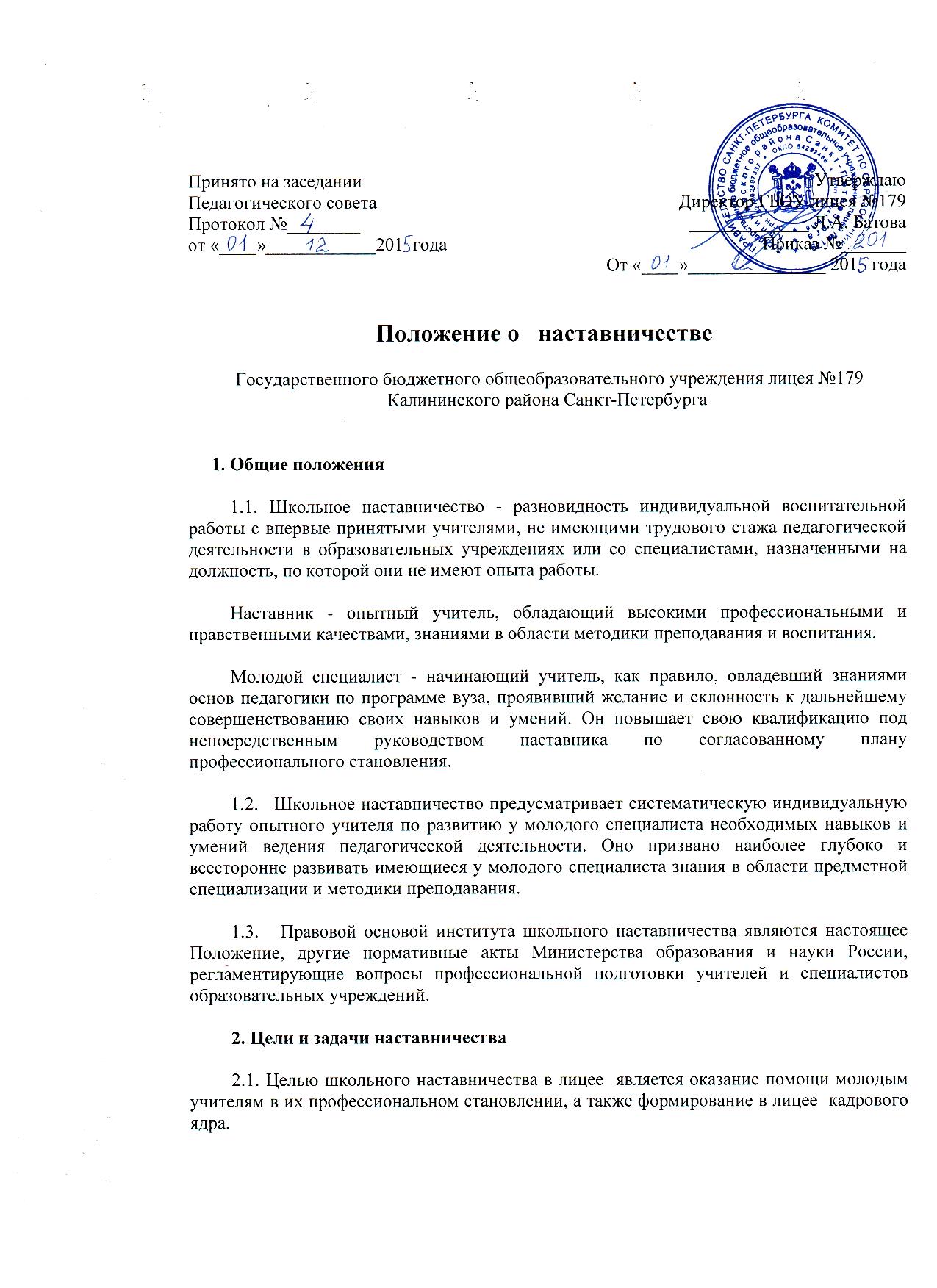 Положение о   наставничестве  Государственного бюджетного общеобразовательного учреждения лицея №179 Калининского района Санкт-Петербурга  Принято на заседании Педагогического советаПротокол №________от «____»____________201  годаУтверждаюДиректор ГБОУ лицея №179 _____________ Л.А. БатоваПриказ №_______От «____»_______________ 201   года     1. Общие положения 1.1. Школьное наставничество - разновидность индивидуальной воспитательной работы с впервые принятыми учителями, не имеющими трудового стажа педагогической деятельности в образовательных учреждениях или со специалистами, назначенными на должность, по которой они не имеют опыта работы. Наставник - опытный учитель, обладающий высокими профессиональными и нравственными качествами, знаниями в области методики преподавания и воспитания. Молодой специалист - начинающий учитель, как правило, овладевший знаниями основ педагогики по программе вуза, проявивший желание и склонность к дальнейшему совершенствованию своих навыков и умений. Он повышает свою квалификацию под непосредственным руководством наставника по согласованному плану профессионального становления. 1.2.   Школьное наставничество предусматривает систематическую индивидуальную работу опытного учителя по развитию у молодого специалиста необходимых навыков и умений ведения педагогической деятельности. Оно призвано наиболее глубоко и всесторонне развивать имеющиеся у молодого специалиста знания в области предметной специализации и методики преподавания. 1.3.    Правовой основой института школьного наставничества являются настоящее Положение, другие нормативные акты Министерства образования и науки России, регламентирующие вопросы профессиональной подготовки учителей и специалистов образовательных учреждений. 2. Цели и задачи наставничества 2.1. Целью школьного наставничества в лицее  является оказание помощи молодым учителям в их профессиональном становлении, а также формирование в лицее  кадрового ядра. 2.2. Основными задачами школьного наставничества являются: привитие молодым специалистам интереса к педагогической деятельности и закреплении учителей в лицее;ускорение процесса профессионального становления учителя и развитие способности самостоятельно и качественно выполнять возложенные на него обязанности по занимаемой должности;адаптация по корпоративной культуре, усвоение лучших традиций коллектива лицея и правил поведения в образовательном учреждении, сознательного и творческого  отношения к выполнению обязанностей учителя.3. Организационные основы наставничества. 3.1. Школьное наставничество организуется на основании приказа директора лицея. 3.2. Руководство деятельностью наставников осуществляет заместитель директора  лицея  по учебно-воспитательной  работе и заведующие кафедрами, в которых организуется наставничество. 3.3.Директор  подбирает наставника из наиболее подготовленных учителей, обладающих высоким уровнем профессиональной подготовки, коммуникативными навыками и гибкостью в общении, имеющих опыт воспитательной и методической работы, стабильные показатели в работе, богатый жизненный опыт, способность и готовность делиться профессиональным опытом, системное представление о педагогической деятельности и работе  лицея, стаж педагогической деятельности не менее пяти лет, в том числе не менее двух лет по данному предмету. Наставник должен обладать способностями к воспитательной  работе и может иметь одновременно не более двух подшефных. Назначение наставника производится при обоюдном согласии предполагаемого наставника  и молодого специалиста, за которым он будет закреплен. Как правило, наставник прикрепляется к молодому специалисту на срок от полугода до одного года. Приказ о закреплении наставника издается не позднее двух недель с момента назначения молодого специалиста на определенную должность. 3.6. Наставничество устанавливается над следующими категориями сотрудников образовательного учреждения: впервые принятыми учителями (специалистами), не имеющими трудового стажа педагогической деятельности в образовательных учреждениях;выпускниками непедагогических профессиональных образовательных учреждений, завершивших очное, заочное или вечернее обучение и не имеющими трудового стажа педагогической деятельности в образовательных учреждениях;учителями, переведенными на другую работу, если выполнение ими служебных обязанностей требует расширения и углубления профессиональных знаний и овладения новыми практическими навыками;учителями, нуждающимися в дополнительной подготовке для проведения уроков в определенном классе (по определенной тематике).3.7.   Замена наставника производится приказом директора школы в случаях: увольнения наставника;перевода на другую работу подшефного или наставника;привлечения наставника к дисциплинарной ответственности;психологической несовместимости наставника и подшефного.3.8.   Показателями оценки эффективности работы наставника является выполнение целей и задач молодым учителем в период наставничества. Оценка производится на промежуточном и итоговом контроле. За успешную многолетнюю работу наставник отмечается директором лицея  по действующей системе поощрения.  4. Обязанности наставника: знать требования законодательства в сфере образования, ведомственных нормативных актов, определяющих права и обязанности молодого специалиста по занимаемой должности;разрабатывать совместно с молодым специалистом план профессионального становления последнего с учетом уровня его интеллектуального развития, педагогической, методической и профессиональной подготовки по предмету;изучать деловые и нравственные качества молодого специалиста, его отношение к проведению занятий, коллективу лицея, учащимся и их родителям, увлечения, наклонности, круг досугового общения;вводить в должность (знакомить с основными обязанностями, требованиями, предъявляемыми к учителю - предметнику, правилами внутреннего трудового распорядка, охраны труда и техники безопасности);проводить необходимое обучение; контролировать и оценивать самостоятельное проведение молодым специалистом учебных занятий и внеклассных мероприятий;разрабатывать совместно с молодым специалистом План профессионального становления; давать конкретные задания с определенным сроком их выполнения; контролировать работу, оказывать необходимую помощь;оказывать молодому специалисту индивидуальную помощь в овладении педагогической профессией, практическими приемами и способами качественного проведения занятий, выявлять и совместно устранять допущенные ошибки;личным примером развивать положительные качества молодого специалиста, корректировать его поведение в лицее, привлекать к участию в общественной жизни коллектива, содействовать развитию общекультурного и профессионального кругозора;участвовать в обсуждении вопросов, связанных с педагогической и общественной деятельностью молодого специалиста, вносить предложения о его поощрении или применении мер воспитательного и дисциплинарного воздействия;вести дневник работы наставника и периодически докладывать председателю методического объединения о процессе адаптации молодого специалиста, результатах его труда;подводить итоги профессиональной адаптации молодого специалиста, составлять отчет по итогам наставничества с заключением о результатах прохождения адаптации, с предложениями по дальнейшей работе молодого специалиста.5. Права наставника: с согласия заместителя директора по УВР подключать для дополнительного обучения молодого специалиста других сотрудников лицея;требовать рабочие отчеты у молодого специалиста как в устной, так и в письменной форме.6. Обязанности молодого специалиста. 6.1.   Кандидатура молодого специалиста для закрепления наставника утверждается приказом директора лицея. 6.2.   В период наставничества молодой специалист обязан: изучать Закон РФ «Об образовании», нормативные акты, определяющие его служебную деятельность, структуру, штаты, особенности деятельности лицея и функциональные обязанности по занимаемой должности;выполнять план профессионального становления в установленные сроки;постоянно работать над повышением профессионального мастерства, овладевать практическими навыками по занимаемой должности;учиться у наставника передовым методам и формам работы, правильно строить свои взаимоотношения с ним;совершенствовать свой общеобразовательный и культурный уровень;периодически отчитываться о своей работе перед наставником и заместителем директора.7. Права молодого специалиста. Молодой специалист имеет право: вносить на рассмотрение администрации лицея предложения по совершенствованию работы, связанной с наставничеством;защищать профессиональную честь и достоинство;знакомиться с жалобами и другими документами, содержащими оценку его работы, давать по ним объяснения;посещать внешние организации по вопросам, связанным с педагогической деятельностью;повышать квалификацию;8. Руководство работой наставника. 8.1. Организация работы наставников и контроль их деятельности возлагается на заместителя директора по учебно-воспитательной работе. 8.2. Заместитель директора по УВР обязан: представить назначенного молодого специалиста учителям  лицея, объявить приказ о закреплении за ним наставника;создать необходимые условия для совместной работы молодого специалиста с закрепленным за ним наставником;посетить отдельные уроки и внеклассные мероприятия по предмету, проводимые наставником и молодым специалистом;организовать обучение наставников передовым формам и методам индивидуальной воспитательной работы, основам педагогики и психологии, оказывать им методическую и практическую помощь в составлении планов работы с молодыми специалистами;изучить, обобщить и распространить положительный опыт организации наставничества в образовательном учреждении;определить меры поощрения наставников.8.4 Заместитель директора по УВР обязан: рассмотреть на совещании при заместителе индивидуальный план работы наставника;провести инструктаж наставников и молодых специалистов;обеспечить возможность осуществления наставником своих обязанностей в соответствии с настоящим Положением;осуществлять систематический контроль работы наставника;заслушать и утвердить на совещании при заместителе отчеты молодого специалиста и наставника и представить их директору.9. Документы, регламентирующие наставничество. 9.1.   К документам, регламентирующим деятельность наставников, относятся: настоящее Положение;приказ директора лицея об организации наставничества;планы работы педагогического совета, методического совета, предметных кафедр;протоколы заседаний педагогического совета, методического совета, заседаний кафедр, на которых рассматривались вопросы наставничества;методические  рекомендации и обзоры по передовому опыту проведения работы по наставничеству